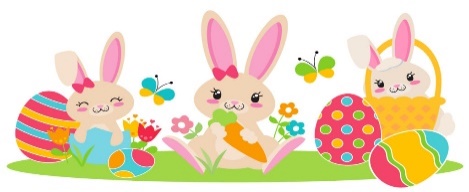 READING TOWNSHIP BOARD OF SUPERVISORSMarch 18, 2024Call The Meeting To OrderPledge of AllegianceAnnouncementsThe new name for the Hampton Fire Hall is Reading Township Community Center at Hampton Fire Company Memorial HallThe Letter was written and sent to PennDOT concerning the Brake Retarders on March 6th.Volunteers for Recreation BoardThe Board of Supervisors met with Judge Little to discuss changes to the magistrate office on March 7th and March 13th.Chairman Thomason met with PMCA to inspect Hampton Fire Hall on March 13th.Drug Take Back event at Bermudian School District on April 27th from 10 am until 2 pmMinutesFebruary 18, 2024, Regular MeetingMarch 7, 2024, Special MeetingOPEN AGGREGATE BIDSOPEN TAR AND CHIP BIDSPUBLIC COMMENTEngineer’s ReportExtension request for Hampton Heights, Phase VI-Consideration and actionChesterfield update on the Corrective Action PlanKevin S. & Benay V. HoltzingerPreliminary/Final Subdivision PlanSALD# 2023-08Parcel # 31J07-0045---0002425 East Berlin Rd.East Berlin, PA 17316BOS action deadline: 4/15/24 -Waiver §22-505 A (2) Sewer, Planning Commission made recommendation not to grant- The Planning Commission recommends the Board of Supervisors grant conditional approval of this Subdivision once all comments from the Township Engineer’s 11/2/23 are met, along with Adams County’s letter dated 10/27/23 & the Township Zoning Officer’s letter dated 10/24/23.RESOLUTION2014, 2015 and 2016 Disposition of Tax Recordsbusiness mattersRefer Proposed Amendment to Code Chapter 15 Motor Vehicles and Traffic to Establish Stop Conditions at Certain Intersections in Lake Meade to Public Hearing-consideration and actionProposed amendment to the Zoning Ordinance for solar use-consideration and actionAccess Road off Big Rock Road on Dean Shank’s property to Lake Meade-discussion and actionApprove Abogar/Apple Valley Creamery 5-K Run to be held Saturday, July 27th beginning at 8 am-consideration and action.Platinum Cleaning Company, LLC estimate for deep cleaning and strip and waxing the floor-consideration and action.Key Fob System upgrade for community center-discussion and actionPMCA inspection of Hampton Fire Hall-Discussion and actionLadders, paint, kiltz, ceiling tiles and replacement tiles for community center-discussion and actionQuote to paint the Church shutters, railings, door and trim and Hampton Firehall doors and trim around doors-consideration and actionTreasurer Report Reports Provided:Monthly ReportsAdministrative ReportsPolicePublic Works Zoning/Code EnforcementBuilding InspectionsEmergency Mgmt. & Fire CompaniesLiquid Fuels Audit ReportSolicitor’s ReportUpdate on legislation and court opinionsPublic CommentsAdjourn Executive session (as needed)Agenda Distribution:Wes Thomason, ChairmanJason Phillips, Vice ChairMike Weigand, SupervisorTrey Elrod, Engineer, Gordon Brown & AssociatesSusan Smith, Solicitor